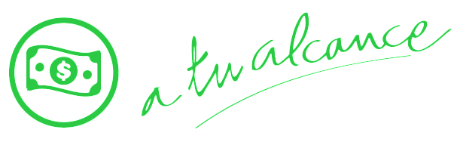 Duración: 8 díasSalidas: 19, 26 Y 28 diciembre 2020Día 1.- TorontoBienvenidos a Toronto. Favor buscar el representante a la llegada en el aeropuerto quien tendrá una pancarta. Traslado al hotel. Tiempo libre para explorar la ciudad. Alojamiento.Dia 2.- Toronto – NiagaraDesayuno en el hotel. El recorrido empieza visitando Toronto, capital económica del país: recorrido por el antiguo y nuevo City Hall, el Parlamento, el barrio Chino, la Universidad de Toronto, la Torre CN (subida NO incluida) y el Ontario Place. Continuaremos nuestro paseo para llegar a las Cataratas del Niágara. En ciertas fechas se pueden ver las cataratas congeladas, un espectáculo fantástico por los reflejos que produce el hielo. Tome el tiempo de caminar por la noche y ver las cataratas iluminadas. Tiempo libre para explorar Niágara. Alojamiento en la ciudad de Niágara.Dia 3.- Niagara – OttawaDespués del desayuno en Niágara, el recorrido de nuestro tour continúa hacia Mil Islas, zona natural donde pueden ver diferentes Islas. A continuación, salida con dirección a Ottawa, la capital de Canadá. Podrán apreciar el Parlamento de Canadá, la Residencia del Primer Ministro, la Residencia del Gobernador General y otros edificios del Gobierno. Al final del recorrido, podrán visitar el Mercado Byward. En ciertas fechas se puede ver el Canal Rideau congelado, una verdadera pista de patinaje al aire libre. Tiempo libre por la noche. Alojamiento en Ottawa.Dia 4.- Ottawa – QuebecDesayuno en el hotel. Por la mañana, salida hacia la ciudad de Quebec, la ciudad más antigua de Canadá y declarada Patrimonio cultural de la Humanidad por la UNESCO. Llegada a Quebec. Alojamiento en Quebec.Dia 5.- QuebecDesayuno en el hotel. Por la mañana, visita de la ciudad de Quebec. Recorrido por la Plaza de Armas, la Plaza Real, el barrio Petit Champlain, el Parlamento de Quebec, la Terraza Dufferin, el Castillo Frontenac, las calles Saint-Jean y Grande- -Allée y el Viejo Puerto. Tiempo libre para experimentar algunas excursiones opcionales de invierno. Alojamiento en Quebec.Dia 6.- Quebec – MontrealDesayuno en el hotel. Salida hacia Montreal, la segunda ciudad francófona en importancia después de París. En el camino, parada en Saint-Nicolas para visitar un criadero de perros, si hay disponibilidad puede agregar la iniciación al trineo de perros (opcional NO incluida). Llegada a Montreal. Visita del Viejo Montreal, la Basílica de Notre-Dame (entrada no incluida), el boulevard Saint-Laurent, la calle Saint-Denis y el Mont-Royal. Terminaremos la visita en el Montreal subterráneo donde miles de tiendas para todos los gustos lo esperan. Alojamiento en Montreal.Dia 7.- MontrealDesayuno en el hotel. Dia libre para disfrutar de la Ciudad o de alguna actividad opcional. Alojamiento en Montreal.Dia 8.- MontrealDesayuno en el hotel o box-lunch dependiendo de la hora del vuelo. Traslado al aeropuerto. Fin de nuestros servicios.SE NECESITA PERMISO ETA PARA VISITAR CANADÁIncluye:Boleto aereo7 noches de alojamiento7 desayunos continentalesTraslado de llegada y salidaTransporte en bus de alta comodidad, mini-bus o mini-van dependiendo del número de pasajeros. Dia 1 y 8 traslado solamente. Dia 5 y 7, transporte NO incluido excepto en las excursiones opcionales.Guía acompañante de habla hispana durante todo el recorrido.Las visitas de Toronto, Niágara, Ottawa, Quebec y Montreal comentadas por su guía acompañante o por un guía local.Todas las visitas mencionadas en el itinerario salvo cuando se mencionan como visitas opcionales. Journey Behind the Falls Niagara.No incluye:Alimentos no especificados Manejo de equipajeTodo servicio no descrito en el precio incluyePropinas y gastos personalesImportante:El ETA es un permiso electrónico que permite a los Ciudadanos Mexicanos ingresar a Canadá y es obligación de los pasajeros solicitarla antes de viajar NO nos hacemos responsables en caso de olvido. El costo es de $7 CAD por persona y la solicitud se hace rápidamente en línea desde: www.canada.ca/eta (descripción http://www.cic.gc.ca/english/visit/eta-facts-es.asp)Los hoteles están sujetos a cambio según la disponibilidad al momento de la reserva por el tour operador. En ciertas fechas, los hoteles propuestos no están disponibles debido a eventos anuales preestablecidos. En esta situación, se mencionará al momento de la reserva y confirmaremos los hoteles disponibles de la misma categoría de los mencionados.Habitaciones estándar. En caso de preferir habitaciones superiores favor de consultar.No se reembolsará ningún traslado o visita en el caso de no disfrute o de cancelación del mismo.El orden de las actividades puede tener modificacionesAl momento de su registro en el hotel, una tarjeta de crédito le será requerida, esto es con el fin de garantizar que usted se compromete a no dañar la habitación y dejarla en las mismas condiciones que le fue entregada. La Tarjeta de crédito le ayudara también para abrir crédito dentro de las instalaciones del hotel para consumo interno. Máximo de 1 maleta por persona. En caso de equipaje adicional costos extras pueden ser cobrados en destino.  La silla de bebe es obligatoria para el traslado del aeropuerto al hotel de Toronto.Para la emisión de vuelos es necesario contar con copia de pasaporte vigente (mínimo 6 meses al momento del regreso), numero de celular y correo electrónico de los pasajeros.Los hoteles de este circuito se encuentran fuera de las zonas céntricas de las Ciudades.ITINERARIOS AEREOS PREVISTOSAC1983 19DEC MEXYYZ HK20 0120 0645AC421 26DEC YULYYZ HK20 1700 1834AC1982 26DEC YYZMEX HK20 2030 0030 27DECAC1983 26DEC MEXYYZ HK20 0120 0645AC421 02JAN YULYYZ HK20 1700 1834AC1982 02JAN YYZMEX HK20 2030 0030 03JANAC1983 28DEC MEXYYZ HK20 0120 0645AC421 04JAN YULYYZ HK20 1700 1834AC1982 04JAN YYZMEX HK20 2030 0030 05JANHOTELES PREVISTOS O SIMILARESHOTELES PREVISTOS O SIMILARESHOTELES PREVISTOS O SIMILARESCIUDADHOTELCAT.TORONTODON VALLEY TORONTOTNIAGARACOMFORT LUNDY´STOTTAWAQUALITY INN & SUITES GATINEAUTQUEBECCHATEAU REPOTELTMONTREALQUALITY INN & SUITES LAVALT* HOTELES NO CENTRICOS* HOTELES NO CENTRICOS* HOTELES NO CENTRICOSPRECIO POR PERSONA EN USDPRECIO POR PERSONA EN USDPRECIO POR PERSONA EN USDPRECIO POR PERSONA EN USDPRECIO POR PERSONA EN USDPRECIO POR PERSONA EN USDTERRESTRE Y AEREODBLTPLCPLSGLMNR19 Y 26 DICIEMBRE.1920180016802280146028 DICIEMBRE.17701640149021701270SUP. SILLA DE BEBE EN TORONTO2020202020RESERVACIÓN DE AÉREO CON AIR CANADÁ MEX/YYZ//YUL/YYZ/MEXIMPUESTOS Y Q DE COMBUSTIBLE (SUJETOS A CONFIRMACION): 360 USDSUPLEMENTO DESDE EL INTERIOR DEL PAÍS: CONSULTARTARIFAS SUJETAS A DISPONIBILIDAD Y CAMBIO SIN PREVIO AVISO SE CONSIDERA MENOR DE 2 A 11 AÑOSVIGENCIA: FECHAS ESPECIFICAS